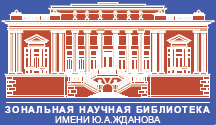 ОРГАНИЗАТОРЫФедеральное государственное автономное образовательное учреждение высшего образования«ЮЖНЫЙ ФЕДЕРАЛЬНЫЙ УНИВЕРСИТЕТ»Зональная научная библиотека им. Ю.А. Жданова23 октября 2017 г.ЗАЕЗД И РАЗМЕЩЕНИЕ УЧАСТНИКОВ КОНФЕРЕНЦИИ.РЕГИСТРАЦИЯ: С 08.30 до 19.00 24 октября 2017 г.Читальный зал Зональной научной библиотеки Южного федерального университета, г. Ростов-на-Дону, ул. Р. Зорге, 21 Ж09.00 – 10.00 РЕГИСТРАЦИЯ УЧАСТНИКОВ КОНФЕРЕНЦИИ10.00 – 10.30 ОТКРЫТИЕ VIII МЕЖРЕГИОНАЛЬНОЙ НАУЧНО-ПРАКТИЧЕСКОЙ КОНФЕРЕНЦИИ.10.30 – 10.55 Зональное методическое объединение библиотек высших учебных заведений Северного Кавказа в период с 2007 по 2017 год, О. А. Смирнова, Зональная научная библиотека им. Ю.А. Жданова, Южный федеральный университет10.55 – 11.25 Роль библиотеки в информационно-аналитическом сопровождении научно-публикационной деятельности университета, О. В. Дудникова, Зональная научная библиотека им. Ю.А. Жданова, Южный федеральный университет11.25 – 11.50 Зональная научная библиотека имени Ю. А. Жданова и Издательско-полиграфический комплекс Южного федерального университета: точки взаимодействия,  Н. Г. Антоненко, Е. Н. Щетинина, Издательско-полиграфический комплекс, Южный федеральный университет11.50 - 12.15 Построение электронной библиотечной системы образовательной организации и автоматизация библиотечных технологий в рамках единого интегрированного решения, В. Т. Грибов, ООО «Дата Экспресс»12.15 – 12.40 Повышение эффективности в деятельности библиотеки ВУЗа с помощью RFID-технологий и мультимедийного оборудования, С. Д. Мармоленко, ООО «Корпоративные Бизнес Системы»12.40 – 13.00 Вопросы и обсуждение докладов13.00 – 14.00 ПЕРЕРЫВ14.00 – 14.30 Стратегии развития вузовского книгоиздания: проблемы и решения, А. Г. Айдакова, ООО "Научно-издательский центр ИНФРА-М"14.30 – 14.50 Комплектование библиотеки вуза электронными ресурсами на примере работы ООО «ИВИС»  с библиотеками Южного федерального округа и Северо-Кавказского региона, М. В. Ушанова, ООО "ИВИС" 14.50 – 15.20 Цифровой репозиторий ЮФУ: от проекта до реализации, И. Н. Егоров, Зональная научная библиотека им. Ю.А. Жданова, Южный федеральный университет15.20 – 17.30 Специализированный семинар «Школа Эльэевир» «Работа со Scopus – экспертный уровень» А. Локтев, Elsevier S&T25 октября 2017 г. Читальный зал Зональной научной библиотеки, г. Ростов-на-Дону, ул. Р. Зорге , 21 Ж9.00 – 9.30 Презентация выставки-ярмарки изданий Южного федерального университета и ООО "Научно-издательского центра ИНФРА-М".9.30 – 10.10 Специализированный семинар для пользователей «МегаПро» "Новые возможности АИБС «МегаПро» для автоматизации библиотек и управления информационными ресурсами" В. Т. Грибов, ООО «Дата Экспресс»10.10 – 12.30 Специализированный семинар «Школа Эльэевир» «Работа со Scopus – экспертный уровень» А. Локтев, Elsevier S&T12.30 – 13.30 ПЕРЕРЫВ13.30 – 15.30  ЗАСЕДАНИЕ ЗОНАЛЬНОГО МЕТОДИЧЕСКОГО СОВЕТА БИБЛИОТЕК ВУЗОВ СЕВЕРНОГО КАВКАЗА.26 октября 2017 г.Читальный зал Зональной научной библиотеки, г. Ростов-на-Дону, ул. Р. Зорге , 21 Ж11.00 – 12.30 Специализированный семинар для библиотек средних специальных учебных заведениях «Вопросы книгообеспеченности в библиотеках средних специальных учебных заведениях».27 октября 2017 г.ОТЪЕЗД УЧАСТНИКОВ КОНФЕРЕНЦИИ.